.RIGHT SIDE, LEFT TOGETHER, RIGHT SIDEWAYS SHUFFLELEFT SIDE, RIGHT TOGETHER, LEFT SIDEWAYS SHUFFLEROCK SIDE RIGHT, RIGHT CROSS SHUFFLEROCK SIDE LEFT, LEFT CROSS SHUFFLEROCK SIDE RIGHT, RECOVER ¼ LEFT, RIGHT SHUFFLE FORWARDROCK FORWARD LEFT, LEFT COASTERROCK FORWARD RIGHT, RECOVER, RIGHT SHUFFLE ½ TURN RIGHTSTEP PIVOT ½ TURN RIGHT, LEFT SHUFFLE FORWARDREPEATYour Eyes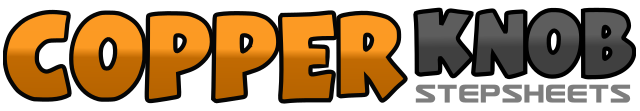 .......Count:32Wall:4Level:Beginner social cha.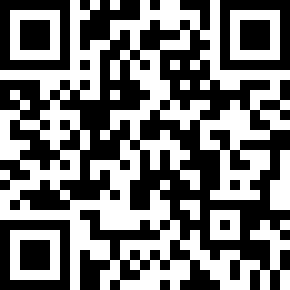 Choreographer:Kay Greig (UK) & Janice Hoy (UK)Kay Greig (UK) & Janice Hoy (UK)Kay Greig (UK) & Janice Hoy (UK)Kay Greig (UK) & Janice Hoy (UK)Kay Greig (UK) & Janice Hoy (UK).Music:Kiss Me, Honey, Honey, Kiss Me - Jane McDonaldKiss Me, Honey, Honey, Kiss Me - Jane McDonaldKiss Me, Honey, Honey, Kiss Me - Jane McDonaldKiss Me, Honey, Honey, Kiss Me - Jane McDonaldKiss Me, Honey, Honey, Kiss Me - Jane McDonald........1Step right to right side2Step left together besides right3&4Step right to right side, step left together besides right, step right to right side5Step left to left side6Step right together besides left7&8Step left to left side, step right together besides left, step left to left side9Rock right to right side10Recover weight onto left11&Cross step right over the front of the left, step left slightly to left side12Cross step right over the front of the left13Rock left to left side14Recover weight onto right15&Cross step left over the front of the right, step right slightly to right side16Cross step left over the front of the right17Rock right to right side18Recover weight onto left turning ¼ left (facing 9:00)19&20Step right forward, step left together besides right, step right forward21Rock forward left22Recover weight back onto right23&24Step back left, step right together besides left, step forward left25Rock forward right26Recover weight back onto left27Step right making ¼ turn right&Step left together besides right28Step right making ¼ turn right (facing 3:00)29Step forward left30Pivot ½ turn right (weight comes onto the right foot) (facing 9:00)31&32Step left forward, step right together besides left, step left forward